Муниципальное бюджетное общеобразовательное учреждение «Рассыпнянская основная  общеобразовательная школа имен Евгения Никулина»Илекского района Оренбургской областиПЛАНмероприятий по предупреждению несчастных случаевв МБОУ «Расспнянская ООШ»  Илекского района Оренбургской области на 2023-2024 учебный год«СОГЛАСОВАНО»Пред. профкома	К.В. Елисова 30 августа 2023г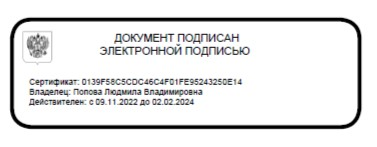 31 августа 2023г№Наименование (содержание) мероприятий по предупреждению несчастных случаевСроки выполнениямероприятийОтветственные за выполнениемероприятийОжидаемая социальная эффективность мероприятийОтметка о выполнении1.Организационные мероприятияОрганизационные мероприятияОрганизационные мероприятияОрганизационные мероприятияОрганизационные мероприятия1.1Приведение в соответствии с требованиями нормативно-правовых актов по охране трудаоборудования и др. объектов производственного и образовательного назначения, обеспечение взрыво- пожарной безопасности объектов (столовая, кабинетдомоводства, учебно-мастерская, кабинет информатики, химии, физики).ПостоянноАдминистрация УчителяУстранение сниженияпрофессионального риска, улучшение охраны и условий труда.1.2Проведение инструктажей с сотрудниками школы,обучающимися по охране труда и соблюдению техники безопасностиПостоянноАдминистрация УчителяУстранение снижения профессионального риска,улучшение охраны и условий труда.1.3Соблюдение трудового законодательства и правил охраны трудаПостоянноАдминистрация УчителяУстранение сниженияпрофессионального риска, улучшение охраны и условий труда.1.4своевременное проведение планово-предупредительных ремонтов и осмотров здания школы, используемогооборудованияПостоянноАдминистрация УчителяУстранение сниженияпрофессионального риска, улучшение охраны и условий труда.1.5проведение общешкольных мероприятий по охране труда и соблюдению ТБПостоянноАдминистрация УчителяУстранение сниженияпрофессионального риска, улучшение охраны и условий труда.1.6обучение сотрудников и проведение инструктажей побезопасности и гигиене труда, по оказанию ПМППостоянноАдминистрацияУчителяУстранение сниженияпрофессионального риска,улучшение охраны и условий труда.1.7Функционирование уголка по охране труда, проведение лекций и показ кинофильмов по охране труда исоблюдению ТБДо 01.09Ответственный по ОТУлучшения условий и охраны труда1.8применение предупредительных надписей и знаков,плакатов по безопасности труда в школеДо 01.09завхозУлучшения условий и охраны труда1.9Разработка (тиражирование) инструкций, нормативных правовых актов, технической и справочной литературы, пособий, плакатов по охране труда, знаковбезопасности.ПостоянноДиректор, завхоз,председатель профкомаУлучшение охраны и условий труда.1.10Проведение аттестации рабочих мест по условиям труда, паспортизация санитарно-техническогосостояния условий и охраны труда.1 раз в год, постоянноОтветственный по ОТ, завхозУлучшение охраны и условий труда.1.11Проведение тренировочных эвакуаций сотрудников и учащихся в случае возникновения чрезвычайныхситуаций.По планузавхозУлучшение охраны и условий труда1.12Организация и проведение работы по пропаганде вобласти охраны труда (выставки, смотр-конкурсы, семинары, совещания, лекции).ПостоянноЗам.дир. по ВР, завхоз, ПрофкомУлучшения условий и охраны труда1.13повышение квалификации работников (охрана труда, ПМП, пожарный санминимум, санитарно-гигиеническое обучение)Постоянноадминистрация, завхоз, ПрофкомУлучшения условий и охраны труда1.14обеспечение должностными инструкциями сотрудниковшколы, ответственных за безопасность в ООПостоянноадминистрация, завхоз,ПрофкомУлучшения условий и охраны труда2Технические мероприятияТехнические мероприятияТехнические мероприятияТехнические мероприятияТехнические мероприятия2.1Поддержание в надлежащем виде переходов, стадиона, беговой дорожки, здания школы, учебных кабинетов,столовой и т.д (косметический ремонт)Июнь – август ежегодноАдминистрация, завхозУлучшение охраны и условий труда.Повышение эффективности образовательного процесса.2.2Модернизация технологических процессов,оборудования (столовая, кабинет домоводства, учебно- мастерская, кабинет информатики, химии, физики).ПостоянноАдминистрация, завхозСохранение здоровья педагогов и учащихся2.3Приведение к норме искусственного освещения нарабочих местах, санитарно-бытовых и др. помещений, переходах.ПостояннозавхозСохранение здоровья педагогов и учащихся2.4замена устаревшего производственного оборудования, не обеспечивающего достаточную безопасность, новым, в конструкции которого использованы детали и узлы, исключающие возможность травмирования ,ограждение движущихся частей механизмов, неизолированных токоведущих частейПостояннозавхозСохранение здоровья педагогов и учащихсяэлектрооборудования.2.5Нанесение на производственное оборудование коммуникаций и др. объекты сигнальных цветов изнаков безопасности.ПостоянноАдминистрация завхозУлучшение охраны и условий труда.Повышение эффективности образовательного процесса.2.6Косметический ремонт фасада школыИюль-августАдминистрация завхозУлучшение условий охраны труда, санитарно – гигиеническогосостояния.2.7Поддержание в исправном состоянии систем автоматической пожарной сигнализации.постоянноАдминистрация завхозУлучшение охраны и условий труда, обеспечение безопасностиобразовательного процесса2.8Профилактический осмотр системы электроснабжения и оборудованияПостояннозавхозУлучшение охраны и условий труда2.9соблюдение инструкций и правил техники безопасности, соблюдение производственнойдисциплины и правил внутреннего распорядка сотрудников и об-сяПостоянноАдминистрация завхозУлучшение охраны и условий труда.Повышение эффективности образовательного процесса.3Санитарно-гигиенические мероприятияСанитарно-гигиенические мероприятияСанитарно-гигиенические мероприятияСанитарно-гигиенические мероприятияСанитарно-гигиенические мероприятия3.1Обеспечивать рациональное использование рабочеговремени и времени отдыха учителей, обслуживающего персоналаПостоянноАдминистрацияУлучшение охраны и условий труда.Повышение эффективности образовательного процесса.3.2обеспечение требуемого микроклимата в кабинетах, защита сотрудников и обучающихся от холода иливредных тепловых излученийПостояннозавхозУлучшение охраны и условий труда3.3Установка, приобретение, реконструкция санитарно-бытовых помещений, гардероба, умывальников, душевых, туалетовПо меренеобходимостизавхозУлучшение охраны и условий труда, санитарно – гигиеническогосостояния3.4Обновлять аптечку первой медицинской помощиПо меренеобходимостизавхозСохранение здоровья3.5рациональные водоснабжение и канализацияПо меренеобходимостизавхозУлучшение охраны и условий труда, санитарно – гигиеническогосостояния3.6обеспечение чистоты рабочих мест и производственныхпомещений, создание санитарно-защитных зон вокруг производственных зданий.постояннозавхозУлучшение охраны и условий труда, санитарно – гигиеническогосостояния3.7Соблюдение личной гигиены, содержания в чистоте и порядке рабочих мест,постояннозавхозУлучшение охраны и условий труда, санитарно – гигиеническогосостояния3.8Применение средств коллективной и индивидуальнойзащиты работниковпостояннозавхозУлучшение охраны и условий труда,санитарно – гигиеническогосостояния